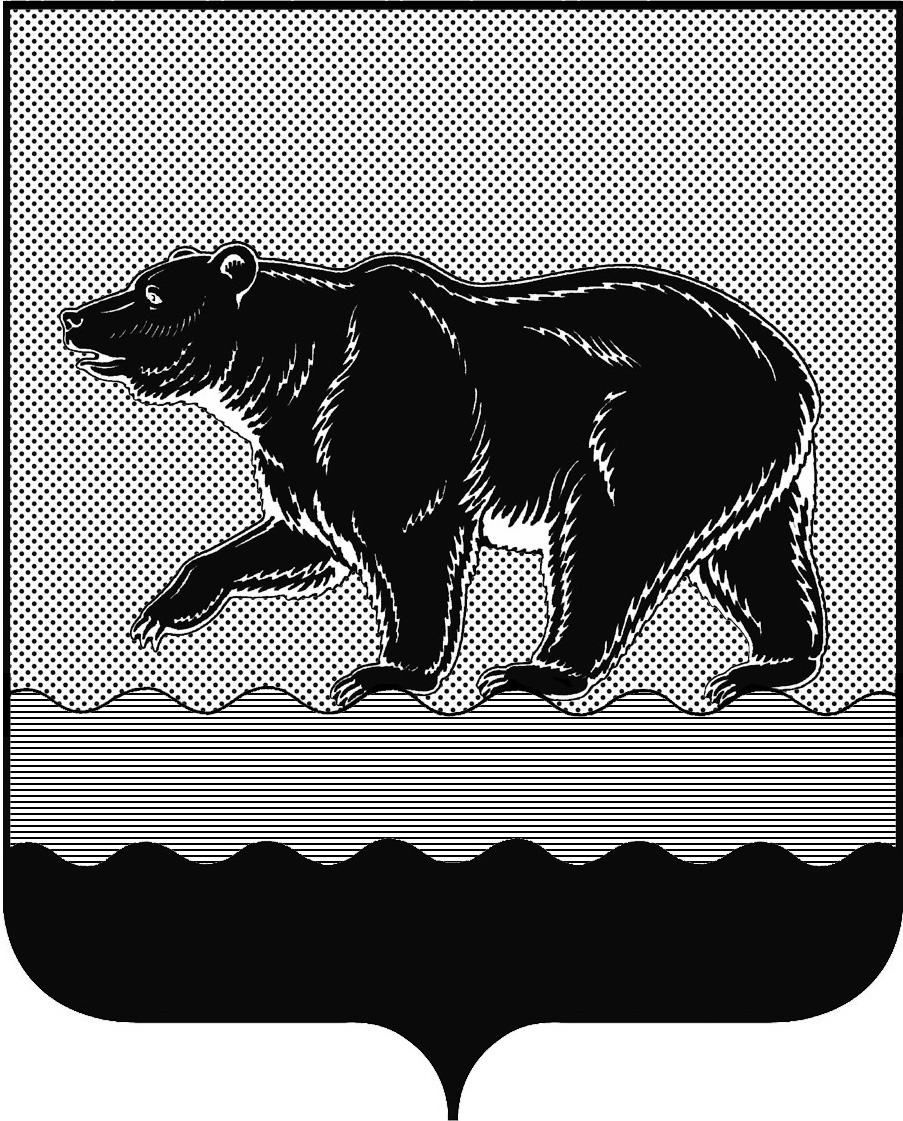 ПРЕДСЕДАТЕЛЬ ДУМЫ ГОРОДА НЕФТЕЮГАНСКАПОСТАНОВЛЕНИЕот 21.02.2022 										 № 12-ПОб утверждении Положения о сообщении лицами, замещающими муниципальные должности в Думе города Нефтеюганска, а также должности муниципальной службы в Думе города Нефтеюганска о получении подарка в связи с протокольными мероприятиями, служебными командировками и другими официальными мероприятиями, участие в которых связано с исполнением ими служебных (должностных) обязанностей, сдаче и оценке подарка, реализации (выкупе) и зачисления средств, вырученных от его реализации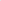 Руководствуясь пунктом 3 Постановления Губернатора Ханты-Мансийского автономного округа - Югры от 18.02.2014 № 15 «Об утверждении Положения о сообщении лицами, замещающими государственные должности Ханты-Мансийского автономного округа - Югры, должности государственной гражданской службы Ханты-Мансийского автономного округа - Югры, а также работниками организаций, в отношении которых Ханты-Мансийский автономный округ - Югра выступает единственным учредителем, о получении подарка в связи с их должностным положением или исполнением ими служебных (должностных) обязанностей, сдаче и оценке подарка, реализации (выкупе) и зачислении средств, вырученных от его реализации»: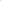 1. Утвердить: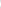 1.1. Положение о сообщении лицами, замещающими муниципальные должности в Думе города Нефтеюганска, а также должности муниципальной службы в Думе города Нефтеюганска о получении подарка в связи с протокольными мероприятиями, служебными командировками и другими официальными мероприятиями, участие в которых связано с исполнением ими служебных (должностных) обязанностей, сдаче и оценке подарка, реализации (выкупе) и зачисления средств, вырученных от его реализации согласно приложению 1.1.2. Форму уведомления о получении подарка согласно приложению 2.1.3. Форму журнала регистрации уведомлений о получении подарков согласно приложению 3.1.4. Форму акта приёма-передачи подарка согласно приложению 4.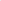 1.5. Форму инвентаризационной карточки подарка согласно приложению 5.2. Признать утратившим силу постановление председателя Думы города Нефтеюганска от 24.05.2017 № 32-П «Об утверждении Положения о сообщении лицами, замещающими муниципальные должности города Нефтеюганска, а также должности муниципальной службы в Думе города и Счётной палате города Нефтеюганска о получении подарка в связи с протокольными мероприятиями, служебными командировками и другими официальными мероприятиями, участие в которых связано с исполнением ими служебных (должностных) обязанностей, сдаче и оценке подарка, реализации (выкупе) и зачисления средств, вырученных от его реализации».3.Постановление вступает в силу после его официального опубликования.4.Опубликовать постановление в газете «Здравствуйте, нефтеюганцы!» и разместить на официальном сайте органов местного самоуправления города Нефтеюганска в сети Интернет.5 Контроль за исполнением постановления оставляю за собой.Р.Ф. Галиев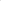 М.Э. Калачева22 05 75                              Приложение 1к постановлению председателю Думы города Нефтеюганска от 21.02.2022 № 12-ППоложение о сообщении лицами, замещающими муниципальные должности и должности муниципальной службы в Думе города Нефтеюганска, о получении подарка в связи с протокольными мероприятиями, служебными командировками и другими официальными мероприятиями, участие в которых связано с исполнением ими служебных (должностных) обязанностей, сдаче и оценке подарка, реализации (выкупе) и зачисления средств, вырученных от его реализации1.Настоящее Положение определяет порядок сообщения лицами, замещающими муниципальные должности в Думе города Нефтеюганска (председатель Думы города Нефтеюганска), а также должности муниципальной службы в Думе города Нефтеюганска (далее - муниципальные служащие), о получении в связи с протокольными мероприятиями, служебными командировками и другими официальными мероприятиями, участие в которых связано с исполнением ими служебных (должностных) обязанностей подарков, порядок сдачи и оценки подарка, реализации (выкупа) и зачисления средств, вырученных от его реализации.2.Для целей настоящего Положения используются следующие понятия:подарок, полученный в связи с протокольными мероприятиями, служебными командировками и другими официальными мероприятиями - подарок, полученный председателем Думы города Нефтеюганска, муниципальным служащим, от физических (юридических) лиц, которые осуществляют дарение исходя из должностного положения одаряемого или исполнения им служебных (должностных) обязанностей, за исключением канцелярских принадлежностей, которые в рамках протокольных мероприятий, служебных командировок и других официальных мероприятий предоставлены каждому участнику указанных мероприятий в целях исполнения им своих служебных (должностных) обязанностей, цветов и ценных подарков, которые вручены в качестве поощрения (награды);получение подарка в связи с протокольными мероприятиями, служебными командировками и другими официальными мероприятиями, участие в которых связано с исполнением служебных (должностных) обязанностей - получение председателем Думы города Нефтеюганска, муниципальным служащим лично или через посредника от физических (юридических) лиц  подарка в рамках осуществления деятельности, предусмотренной должностным регламентом (должностной инструкцией), а также в связи с исполнением служебных (должностных) обязанностей в случаях, установленных федеральными законами, законами Ханты-Мансийского автономного округа - Югры, иными нормативными правовыми актами федеральных органов государственной власти Российской Федерации и органов государственной власти Ханты-Мансийского автономного округа - Югры, муниципальными правовыми актами города Нефтеюганска, определяющими особенности правового положения и специфику профессиональной служебной и трудовой деятельности указанных лиц.3.Председатель Думы города Нефтеюганска, муниципальные служащие, не вправе получать подарки от физических (юридических) лиц в связи с их должностным положением или исполнением ими служебных (должностных) обязанностей, за исключением подарков, полученных в связи и протокольными мероприятиями, служебными командировками и другими официальными мероприятиями, участие в которых связано с исполнением ими служебных (должностных) обязанностей.4.Председатель Думы города Нефтеюганска, муниципальные служащие обязаны в порядке, предусмотренном настоящим Положением, уведомлять обо всех случаях получения подарка в связи с протокольными мероприятиями, служебными командировками и другими официальными мероприятиями, участие в которых связано с исполнением ими служебных (должностных) обязанностей.5.Уведомление о получении подарка в связи с протокольными мероприятиями, служебными командировками и другими официальными мероприятиями, участие в которых связано с исполнением служебных (должностных) обязанностей (далее - уведомление), представляется не позднее 3 рабочих дней со дня получения подарка в отдел учёта и отчётности аппарата Думы города Нефтеюганска. К уведомлению прилагаются документы (при их наличии), подтверждающие стоимость подарка (кассовый чек, товарный чек, иной документ об оплате (приобретении) подарка).В случае если подарок получен во время служебной командировки, уведомление представляется не позднее 3 рабочих дней со дня возвращения лица, получившего подарок, из служебной командировки.При невозможности подачи уведомления в сроки, указанные в абзацах первом и втором настоящего пункта, по причине, не зависящей от председателя Думы города Нефтеюганска, муниципального служащего, оно представляется не позднее следующего дня после её устранения.6.Уведомление составляется в 2 экземплярах, один из которых возвращается лицу, представившему уведомление, с отметкой о регистрации, другой экземпляр направляется в комиссию по поступлению и выбытию активов Думы города Нефтеюганска (далее - комиссия).7.Подарок, стоимость которого подтверждается документами и превышает 3 тысячи рублей, либо стоимость которого получившему его лицу неизвестна, сдаётся материально-ответственному лицу отдела учёта и отчётности аппарата Думы города Нефтеюганска, который принимает его на хранение по акту приёма-передачи не позднее 5 рабочих дней со дня регистрации уведомления в соответствующем журнале регистрации.8.Подарок, полученный председателем Думы города Нефтеюганска, независимо от его стоимости, подлежит передаче на хранение в порядке, предусмотренном пунктом 7 настоящего Положения.9.До передачи подарка по акту приёма-передачи ответственность в соответствии с законодательством Российской Федерации за утрату или повреждение подарка несёт лицо, получившее подарок.10.В целях принятия к бухгалтерскому учёту подарка в порядке, установленном законодательством Российской Федерации, определение его стоимости проводится на основе рыночной цены, действующей на дату принятия к учёту подарка, или цены на аналогичную материальную ценность в сопоставимых условиях с привлечением при необходимости комиссии.Сведения о рыночной цене подтверждаются документально, а при невозможности документального подтверждения - экспертным путём. Подарок возвращается сдавшему его лицу по акту приёма-передачи в случае, если его стоимость не превышает 3 тысячи рублей.11.Отдел учёта и отчётности аппарата Думы города Нефтеюганска обеспечивает соответствующий учёт в установленном порядке принятого к бухгалтерскому учёту подарка, стоимость которого превышает 3 тысячи рублей, а также включения в реестр муниципальной собственности в соответствии с Положением о порядке управления и распоряжения муниципальным имуществом, находящимся в собственности муниципального образования город Нефтеюганск, утверждённым решением Думы города.12.Муниципальный служащий, сдавший подарок, может его выкупить, направив на имя председателя Думы города Нефтеюганска соответствующее заявление не позднее двух месяцев со дня сдачи подарка.Председатель Думы города Нефтеюганска направляет соответствующее заявление напрямую в отдел учёта и отчётности аппарата Думы города Нефтеюганска.13.Отдел учёта и отчётности аппарата Думы города Нефтеюганска в течение 3 месяцев со дня поступления заявления, указанного в пункте 12 настоящего Положения, организует оценку стоимости подарка для реализации (выкупа) и уведомляет в письменной форме лицо, подавшее заявление, о результатах оценки, после чего в течение месяца заявитель выкупает подарок по установленной в результате оценки стоимости или отказывается от выкупа.14. В случае, если в отношении подарка, изготовленного из драгоценных металлов и (или) драгоценных камней, не поступило заявление, указанное в пункте 12 настоящего Положения, либо в случае отказа лица от его выкупа, он подлежит передаче отделом учёта и отчётности аппарата Думы города Нефтеюганска в федеральное казенное учреждение «Государственное учреждение по формированию Государственного фонда драгоценных металлов и драгоценных камней Российской Федерации, хранению, отпуску и использованию драгоценных металлов и драгоценных камней (Гохран России) при Министерстве финансов Российской Федерации» для зачисления в Государственный фонд драгоценных металлов и драгоценных камней Российской Федерации.15.Подарок, в отношении которого не поступило заявление, указанное в пункте 12 настоящего Положения, может использоваться Думой города Нефтеюганска (с учётом заключения комиссии о целесообразности использования подарка) для обеспечения деятельности Думы города Нефтеюганска.16.В случае нецелесообразности использования подарка председателем Думы города Нефтеюганска принимается решение о реализации подарка и проведении оценки его стоимости для реализации (выкупа), посредством проведения торгов в порядке, предусмотренном законодательством Российской Федерации.17.Оценка стоимости подарка для реализации (выкупа), предусмотренная пунктами 13 и 16 настоящего Положения, осуществляется субъектами оценочной деятельности в соответствии с законодательством Российской Федерации об оценочной деятельности.18.В случае если подарок не выкуплен или не реализован, председателем Думы города Нефтеюганска принимается решение о повторной реализации подарка, либо о его безвозмездной передаче на баланс благотворительной организации, либо о его уничтожении в соответствии с законодательством Российской Федерации.19.Средства, вырученные от реализации (выкупа) подарка, зачисляются в доход бюджета города Нефтеюганска в порядке, установленном бюджетным законодательством Российской Федерации.Приложение 2к постановлению председателюДумы города Нефтеюганска от 21.02.2022 № 12-ПУведомлениео получении подаркаНачальнику отдела учёта и отчётности аппарата Думы города Нефтеюганска_________________________(ф.и.о)от ________________________(ф.и.о., занимаемая должность)Уведомлениео получении подарка от «__» ____________ 20__ годаИзвещаю о получении _____________________________ подарка (ов) (дата получения)на __________________________________________________________________(наименование протокольного мероприятия,служебной командировки, другого официального мероприятия,место и дата проведения)*Заполняется при наличии документов, подтверждающих стоимость подарка.Приложение: _________________________________________ на _____ листах(наименование документа)Лицо, представившееуведомление:   ___________/_____________________ «___» ________ 20__ года(подпись)  (расшифровка подписи)Лицо, принявшееуведомление:   ___________/_____________________ «___» ________ 20__ года(подпись)  (расшифровка подписи)Регистрационный номер в журнале регистрации уведомлений:_________________ «___» ____________ 20__ года.Приложение 3к постановлению председателюДумы города Нефтеюганскаот 21.02.2022 № 12-ПЖурналрегистрации уведомлений о получении подарков* графа 8 заполняется при наличии документов, подтверждающих стоимость подарка.** графа 9 заполняется при принятии подарка на ответственное хранение.Приложение 4к постановлению председателюДумы города Нефтеюганска от 21.02.2022 № 12-ПАктприёма-передачи подарка«___»___________ 20__ года						№ ____Мы, нижеподписавшиеся, составили настоящий акт о том, что ___________________ сдал (принял), а ______________________________ (Ф.И.О., занимаемая должность)				(Ф.И.О. ответственного лица, занимаемая должность)принял (передал) подарок:*Заполняется при наличии документов, подтверждающих стоимость подарка.Принял (передал)	:					Сдал (принял):__________/________________    __________/_________________       (подпись)        (расшифровка подписи)                                 (подпись)     (расшифровка подписи)Принято к учёту отделом учёта и отчётности аппарата Думы города Нефтеюганска «___» _________________ 20__ годаМатериально ответственноелицо отдела учёта и отчётностиаппарата Думы города Нефтеюганска _____________/________________							(подпись)         (расшифровка подписи)Приложение 5к постановлению председателюДумы города Нефтеюганска от 21.02.2022 №12-ПИнвентаризационная карточка подарка № ____Наименование подарка: __________________________________________Вид подарка: ___________________________________________________Стоимость подарка: _____________________________________________Дата и номер акта приёма-передачи подарка: ____________________________Сдал (Ф.И.О., должность): ____________________________________________Принял (Ф.И.О., должность): ____________________________________________Место хранения подарка: _____________________________________________Прилагаемые документы: 1.___________________________________________2.___________________________________________3.___________________________________________№ п/пНаименование подаркаХарактеристика подарка, его описаниеКоличество предметовСтоимость в рублях*1.2.3.УведомлениеУведомлениеФ.И.О., замещаемая должностьДата и обстоятельства даренияХарактеристика подаркаХарактеристика подаркаХарактеристика подаркаХарактеристика подаркаМесто хранения**НомерДатаФ.И.О., замещаемая должностьДата и обстоятельства даренияНаименованиеОписаниеКоличество предметовСтоимость*Место хранения**123456789№ п/пНаименование подаркаХарактеристика подарка, его описаниеКоличество предметовСтоимость в рублях*1.2.3.